2016-2017 оқу жылында мектеп бітірушілер тізімі2016-2017 оқу жылында бітірген түлектер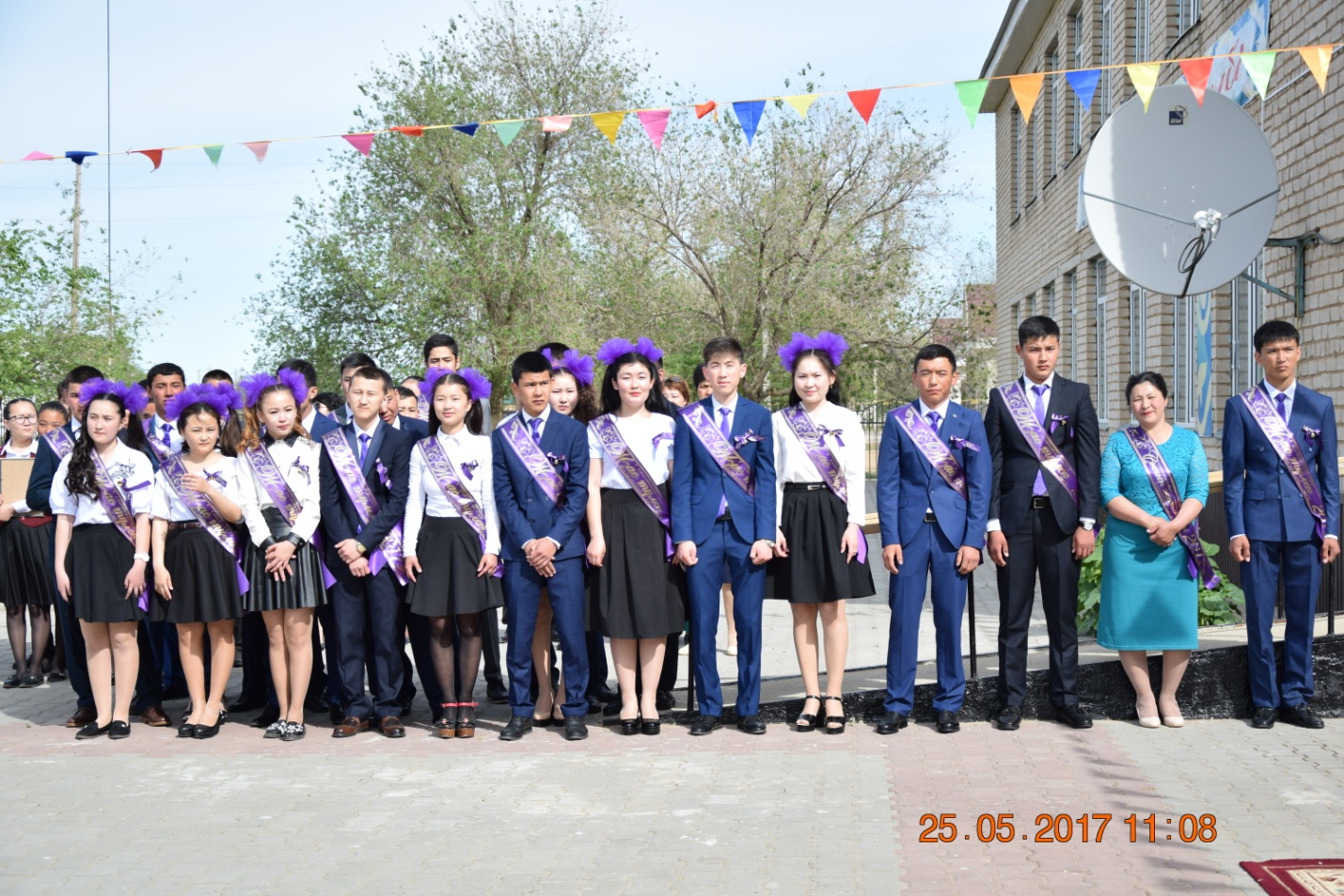 №Аты –жөніҚосымша мәліметАманкелдіұлы АсылханАбілхан Наурызбек СерікұлыБисенқожа Дәулет АбатұлыБисенқұл Жансұлу ЖұмабайқызыДемеуұлы НұрымжанЖұмабай Гүлмира БолатқызыҚыдыр Заманбек АсылбекұлыМахмет Гүлсезім НұрмұхамбетқызыМарат Нұрмұхаммед ІдірісұлыРысқали Мирамбек АрманұлыСабыр Назгүл АманкелдіқызыСәрсенғали Берген АрманұлыСисен Ақжан ДәуренбекқызыСұлтан Ұлболсын АқансеріқызыКалыкова Гүлдана ЖанбулатқызыАманжол Берікбол АрманұлыҒизатқызы ЖарқынайЖұмабай Айгерім ӨтегенқызыЖауғашар Рыстыгүл ЖауғашарқызыЖайық Есіл ЕртісұлыЖетібайқызы Нұржауған22Иманғазы Ақылжан Арманұлы23Қыздарбаев Мадияр Русланұлы24Құдайбергенұлы Әдиет25Қыдыр Аяжан Өмірбекқызы26Орынбасар Теңелбай Арманұлы27Сәкенұлы Әнет28Сираж Азамат Темірханұлы29Шүйішкерей Сұлтан Ерболатұлы30Жұмабаев Медетхан Мұхтарұлы31Аманғосова Райым Аралқызы